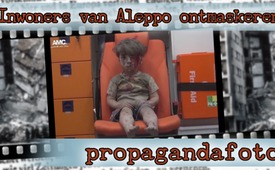 Inwoners van Aleppo ontmaskeren propagandafoto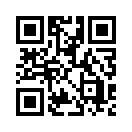 De foto’s van de kleine jongen, Omran Daqneesh, die, bedekt met stof en met bebloed hoofd alleen in een ziekenauto zit, gingen in augustus 2016 de wereld rond. Wat gebeurde er nu echt die dag? Volgens onderzoek van de journalistes Eva Bartlett en Vanessa Beeley, die de inwoners interviewden, kwam de 23-jarige Ahmad als eerste in de ziekenwagen.De foto’s van de kleine jongen, Omran Daqneesh, die, bedekt met stof en met bebloed hoofd alleen in een ziekenauto zit, gingen in augustus 2016 de wereld rond. Wat gebeurde er nu echt die dag? Volgens onderzoek van de journalistes Eva Bartlett en Vanessa Beeley, die de inwoners interviewden, kwam de 23-jarige Ahmad als eerste in de ziekenwagen. Toen Omran uit het puin werd getrokken, verdreven de Witte Helmen -een omstreden privé georganiseerde”burgerlijke bescherming” in Syrië waarvan niet duidelijk is door wie ze worden gefinancierd Ahmad uit de ziekenauto en zetten de schattige jongen Omran op zijn plaats. Toen werd de foto gemaakt, waarmee de westerse publieke mening moest worden overtuigd van de wreedheid van het Assad-regime en zijn Russische bondgenoten. Hun verwijt: ze hadden de bevolking aangevallen met bommenwerpers. De vader van Ahmad Abu Omar spreekt dit tegen: “Nee, het was geen luchtaanval. De terroristen hebben deze omgeving voortdurend aangevallen vanwege onze loyaliteit aan de regering.” Ook bevestigde de vader van Omram onlangs, dat hij die avond geen bommenwerpers had gehoord. Hij werd echter direct vervolgd door de media en gedwongen te zeggen dat het om een luchtaanval ging. 
Ooggetuigen ontmaskeren daarmee de bekroonde foto en een groot deel van de berichtgeving over Syrië als vervalsing en propaganda.door fh.Bronnen:https://www.kla.tv/10667(D)
|
http://deutsch.rt.com/der-nahe-osten/57121-andere-omran-einwohner-alepposentlarven-medienluegen

https://www.youtube.com/watch?v=cowLqWdycCEDit zou u ook kunnen interesseren:---Kla.TV – Het andere nieuws ... vrij – onafhankelijk – ongecensureerd ...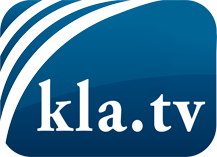 wat de media niet zouden moeten verzwijgen ...zelden gehoord van het volk, voor het volk ...nieuwsupdate elke 3 dagen vanaf 19:45 uur op www.kla.tv/nlHet is de moeite waard om het bij te houden!Gratis abonnement nieuwsbrief 2-wekelijks per E-Mail
verkrijgt u op: www.kla.tv/abo-nlKennisgeving:Tegenstemmen worden helaas steeds weer gecensureerd en onderdrukt. Zolang wij niet volgens de belangen en ideologieën van de kartelmedia journalistiek bedrijven, moeten wij er elk moment op bedacht zijn, dat er voorwendselen zullen worden gezocht om Kla.TV te blokkeren of te benadelen.Verbindt u daarom vandaag nog internetonafhankelijk met het netwerk!
Klickt u hier: www.kla.tv/vernetzung&lang=nlLicence:    Creative Commons-Licentie met naamgeving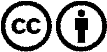 Verspreiding en herbewerking is met naamgeving gewenst! Het materiaal mag echter niet uit de context gehaald gepresenteerd worden.
Met openbaar geld (GEZ, ...) gefinancierde instituties is het gebruik hiervan zonder overleg verboden.Schendingen kunnen strafrechtelijk vervolgd worden.